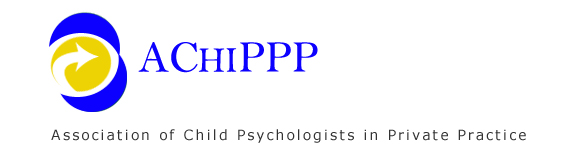 The 2014 AChiPPP Members logo is now available.  If you wish to purchase the 2014 AChiPPP Members logo please complete the slip below and send it with a cheque for five pounds to AChiPPP c/o 15 Hermitage Road, St John’s, Woking, SURREY GU21 8TE or alternatively if you would like to transfer £5 directly into the AChiPPP bank account please email Sam at enquiry@achippp.org.uk who would be happy to provide you with the bank details.  The logo is valid for one year.  The logo will be emailed to you in a variety of formats, you will be sent the logo below in colour and black and white, without sample written through it.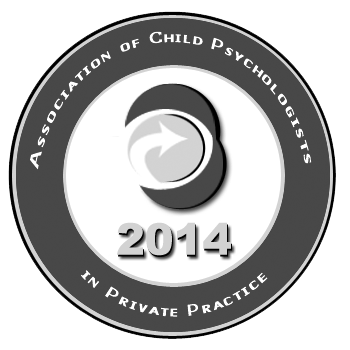 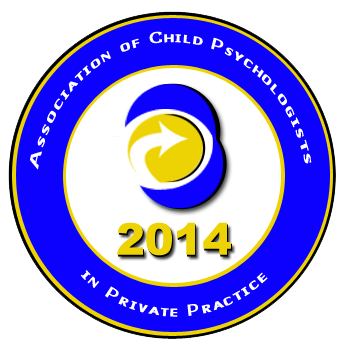 I would like to receive the AChiPPP Members logo which I will be able to add to my stationery to display that I am a member of the association.Name of member 		 	Member Id					(preferred but not essential)I should like to purchase (please tick one):-The 2014 Logo for £5